Aksijalni krovni ventilatori ispuhivanje EZD 25/4 DJedinica za pakiranje: 1 komAsortiman: C
Broj artikla: 0087.0487Proizvođač: MAICO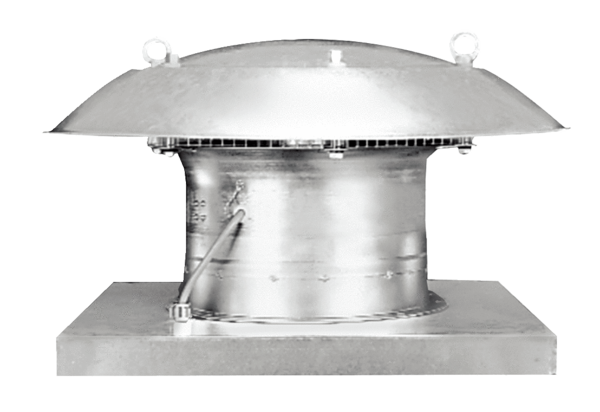 